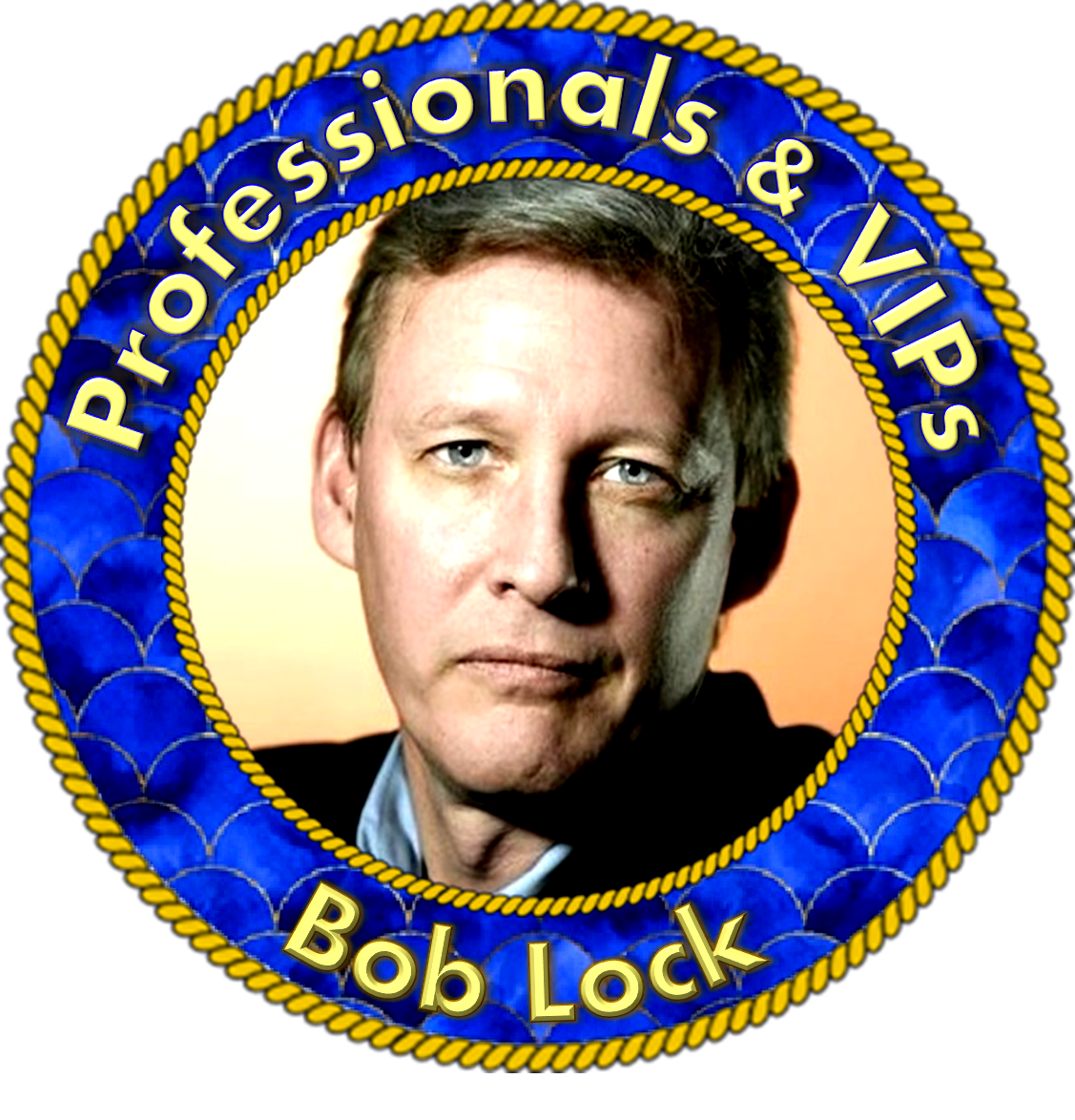 Do I need a Trust 

There is no requirement that anyone has a trust to exchange.  There is a question as to whether one is required to get a higher rate for projects.  Mark Z is correct when he says that.  He also makes it clear that he has a trust set up, which he got from me.  So while you do not have to have one, if you are exchanging/redeeming large quantities of funds, trusts make complete sense.